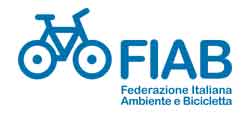 Elenco partecipanti a gite/manifestazioni
(da conservare in sede dopo ogni evento)Associazione ........................................................................ Destinazione o titolo evento ................................................................................................................ Data .........................................    Capogita ........................................................................................Mezzo di appoggio:     [ ] treno     [ ] auto     [ ] nave    [ ] bus    [ ] furgone trasporto biciN°Nome e cognomesocioNon socionote123456789101112131415161718192021222324252627282930